«Морской бой» 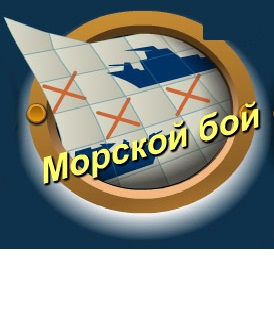 ЗАДАНИЕ: заполните игровое поле ответив на вопросы1. В роту прибыл командир роты. Действия дневального:а) подает команду: «Смирно»     б) подает команду: «Рота, "Смирно". Дежурный по роте, на выход»в) подает команду: «Дежурный по роте, на выход»г) тут же идет с докладом о несении службы, замечаниях и т.п.д) нет верного ответа2. Дневальный по роте подчиняется:   а) старшине ротыб) дежурному по части  в) начальнику караула  г) дежурному по роте  д) командиру части   3. Укажите, кому часовой, находящийся на посту, имеет право отдать оружие:а) начальнику караула  б) старшинев) своему разводящему   г) дежурному по части   д) никому4. Если лица, назвавшиеся начальником караула, оказываются неизвестными или находящиеся с начальником караула неизвестные лица не выполняют требования часового оставаться на месте, то часовой предупреждает их окриком:а)  "Стой, назад!"  б)  "Стой, стрелять буду!"   в)  "Стой, кто идет?"г)  "Начальник караула, ко мне, остальные - на месте!"  д)  "Стой, обойди вправо (влево)!"5. Когда часовой применяет оружие без предупреждения?  а) при подходе к посту неизвестных лиц  б) в случае явного нападения на часового или пост в) при попытке неизвестного преодолеть ограждение  г) в случае драки вблизи поста  д) во всех перечисленных случаях6. В каком положении  должно быть оружие у часового ночью?а) изготовка для стрельбы стоя   б) на ремень  в) за спину   г) в руке   д) на грудь7. Очередной дневальный по роте выставляется:  а) в парке боевой техники, вооруженииб) у входа в казарменное помещение  в) внутри казармы у входной двериг) в штабе военной части   д) на контрольно-пропускном пункте8. Кому подчинен часовой?   а) дежурному по части   б) командиру роты от которой назначен караул   в) дежурному по ротег) своему разводящему, начальнику караулад) помощнику начальника караула9. Кто не входит в состав караула?  а) начальник караула   б) водитель караульной машиныв) дежурный по контрольно-пропускному пункту  г) разводящий   д) выводной10. Суточный наряд роты вооружается:   а) штык-ножами б) гранатой Ф-1      в) винтовкой ТОЗ-8      г) ручным пулеметом        д) автоматами«Морской бой» Критерии оценки:«5» - 9-10 правильных ответов«4» - 7-8 правильных ответов«3» - 5-6 правильных ответов«2» - 4 и менее правильных ответовабвгд12345678910абвгд1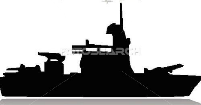 2345678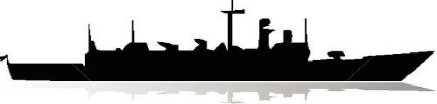 910